УКРАЇНА                   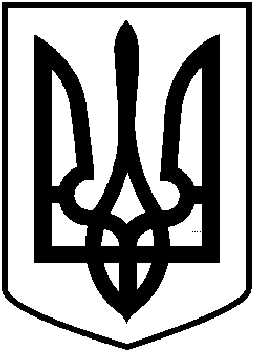       ЧОРТКІВСЬКА  МІСЬКА  РАДАШІСТДЕСЯТА СЕСІЯ СЬОМОГО СКЛИКАННЯРІШЕННЯ (ПРОЕКТ)від ___травня 2019 року                                                         №м. ЧортківПро затвердження детального плану території для індивідуального гаражного будівництва по вул. Броварова в м.Чорткові Тернопільської області та надання дозволу Касіяник О.О. на розроблення проекту землеустрою щодо відведення земельної ділянки	Розглянувши протокол громадських слухань від 25.04.2019, відповідно до ст. 8, 10, 16, 19, 21, 24 Закону України «Про регулювання містобудівної діяльності», ст. 12 Закону України «Про основи містобудування», Закону України «Про стратегічну екологічну оцінку», Порядку проведення громадських слухань щодо врахування громадських інтересів під час розроблення проектів містобудівної документації на місцевому рівні, затвердженого постановою Кабінету Міністрів України від 25.05.2011р., №555, ст. 12, 66-1, 83, 122 Земельного кодексу України, ст. 50 Закону України «Про землеустрій», Закону України «Про індустріальні парки», керуючись п. 42, 34 ч. 1 ст. 26 Закону України «Про місцеве самоврядування в Україні», міська радаВИРІШИЛА :1.Затвердити детальний план території для індивідуального гаражного будівництва по вул. Броварова в м.Чорткові Тернопільської області. 2. Надати дозвіл Касіяник Олегу Олександровичу на розроблення проекту землеустрою щодо відведення земельної ділянки, орієнтовною площею 0,0066 га у власність для індивідуального гаражного будівництва по вул. Броварова в м. Чорткові Тернопільської області.3.Копію рішення направити в відділ містобудування, архітектури та капітального будівництва міської ради. 4.Контроль за виконанням рішення покласти на постійну комісію з питань містобудування, земельних відносин, екології та сталого розвитку міської ради. Міський голова                                                         Володимир  ШМАТЬКОМіщій С.В.Дзиндра Я.П.Недокус О.З.Глущук У.І.Губ’як Р.Т.Ніяскіна-Коробій А.С.